MČ Praha - Březiněves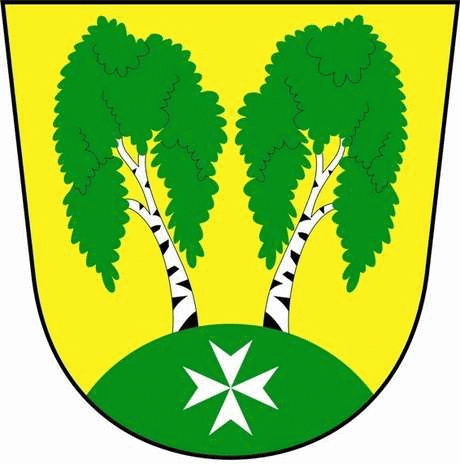 U Parku 140/3, 182 00 Praha 8Program ustavujícího zasedání  Zastupitelstva MČ Praha – Březiněves
										Číslo :                    1	Datum :  29.10.2014S V O L Á V Á MUstavující zasedání Zastupitelstva MČ Praha – Březiněvesna den 12.11.2014
od 17:00 hod. do kanceláře starosty.Navržený program:	1)	Schválení programu zasedání.2)	Složení slibu členů zastupitelstva obce.			3)  	Určení zapisovatele a ověřovatelů zápisu. 			4)	Volba starosty a zástupce starosty.				5)	Zřízení finančního a kontrolního výboru – volba předsedy a členů
				výborů.			6) 	Zřízení komisí - volba předsedy a členů.			7)  	Návrh „Jednacího řádu zastupitelstva“.			8)	Různé.			9)	Diskuze.									Ing. Jiří Haramul								starosta MČ Praha – Březiněves